Massachusetts Department of Public Health Immunization Division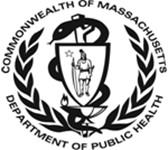  Guidelines fo r Vaccine Transport REFRIGERATEDRefrigerated and Frozen vaccine must be stored in separate coolers during transport.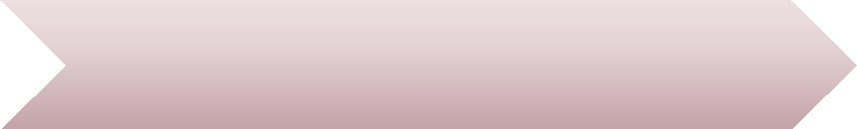 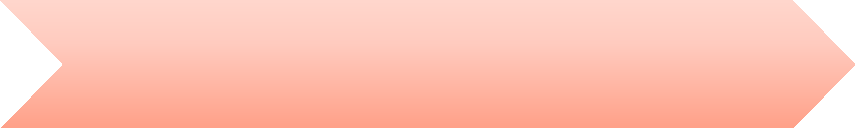 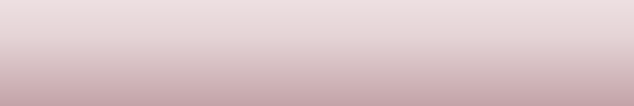 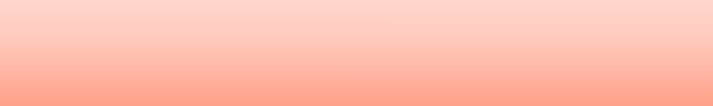 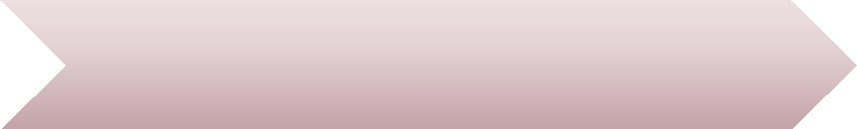 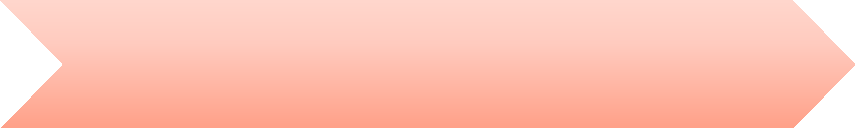 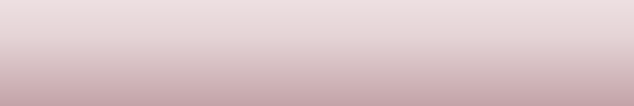 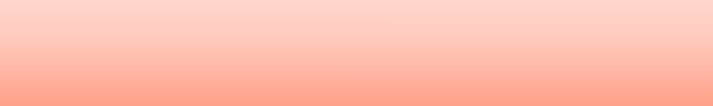 3	Place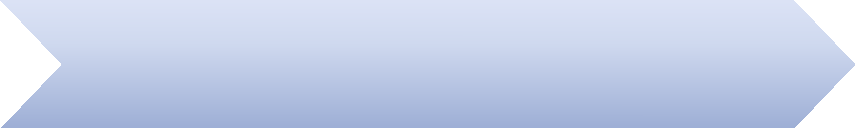 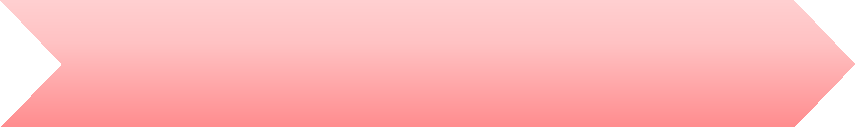 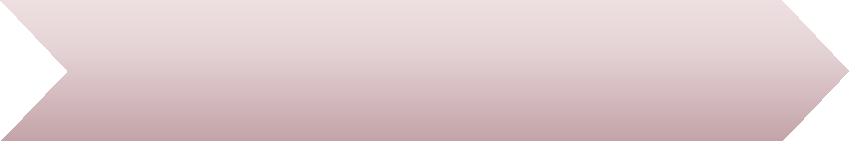 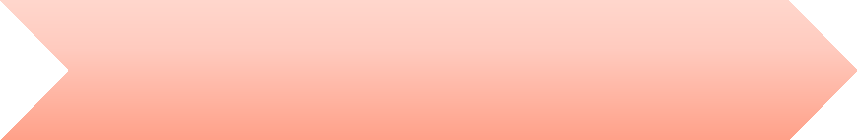 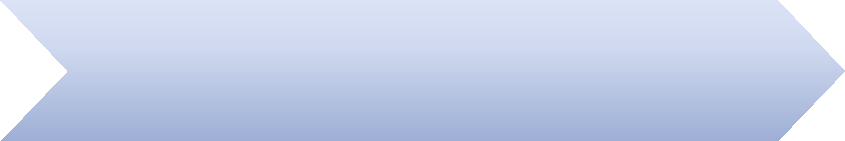 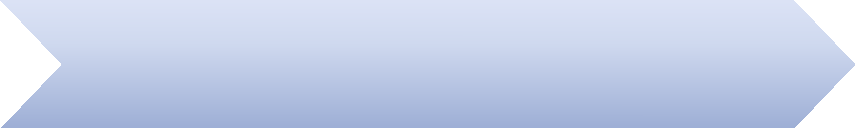 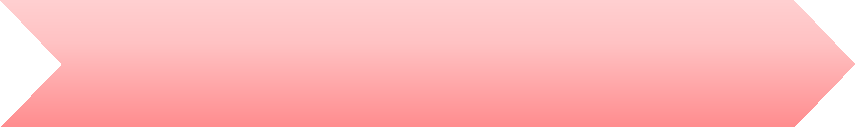 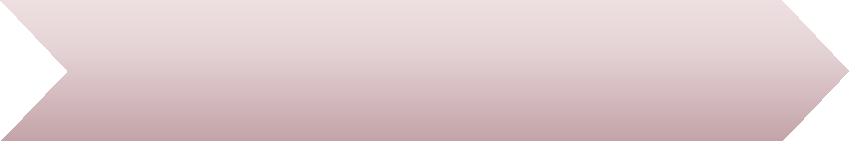 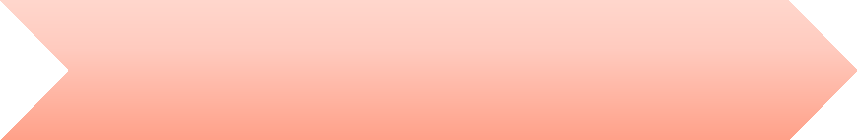 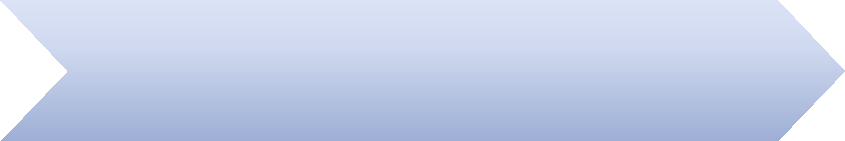 COLD packs in the bottom of cooler. Place bubble wrapor cardboard on top of the cold packs. DO NOT USE ICEPACKS.Retrieve your Data Logger and place glycol vial into cooler.Keep Data Logger display outside of cooler.Place vaccine boxes on top of bubble wrap/cardboard. Cover vaccines with another layer of bubble wrap/cardboard.Document the time and temperature of vaccine when placed in transporting container. Also document the time and tempera-ture of vaccine when placed in back up unit.*Contact the MDPH Vaccine Unit at 617-983-6828 with transport information.*If Backup site does not have data loggers, attach your data loggers to the backup units.Vaccine Transport MDPH	April 2019